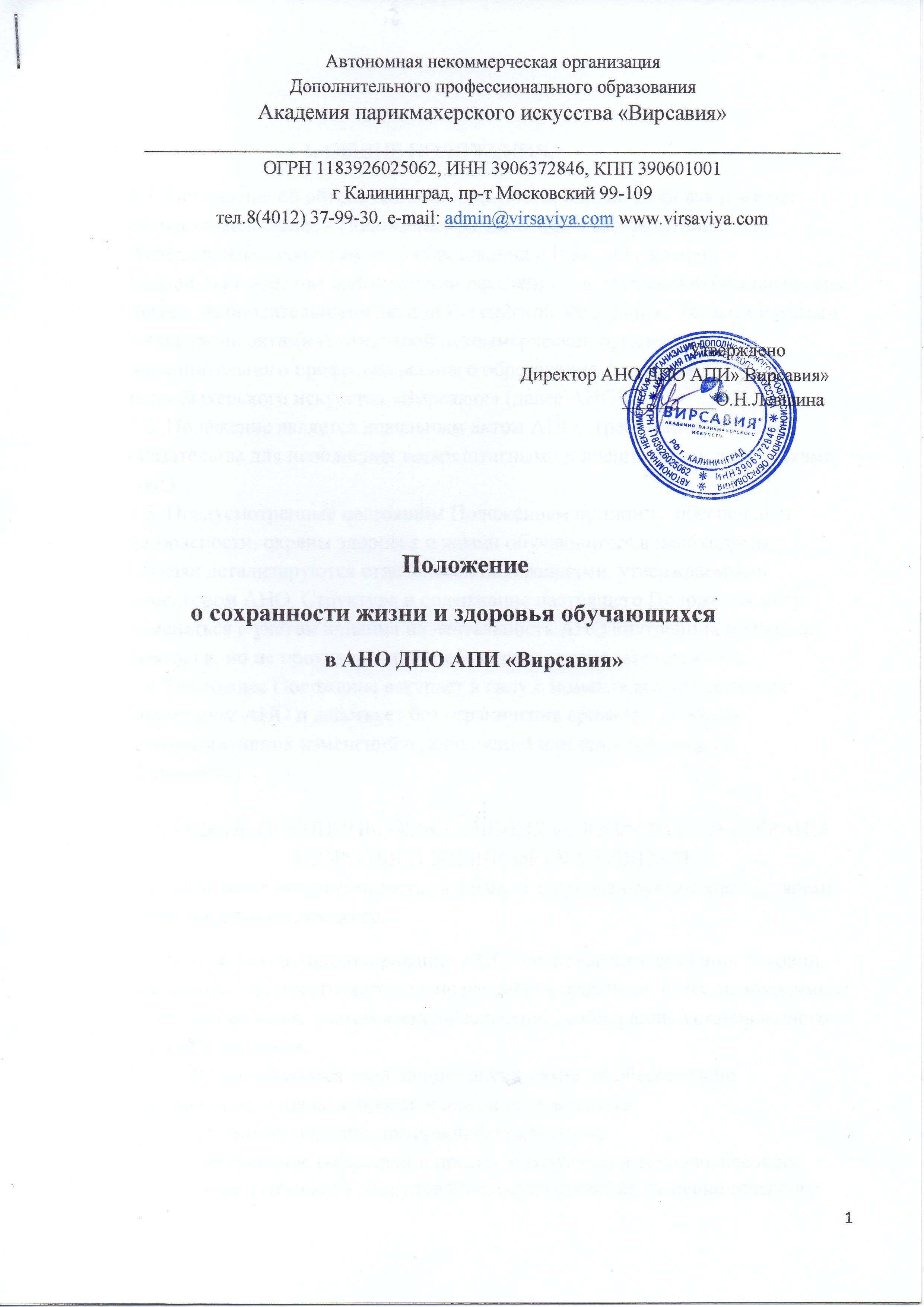 Автономная некоммерческая организацияДополнительного профессионального образованияАкадемия парикмахерского искусства «Вирсавия»________________________________________________________________ОГРН 1183926025062, ИНН 3906372846, КПП 390601001г Калининград, пр-т Московский 99-109тел.8(4012) 37-99-30. e-mail: admin@virsaviya.com www.virsaviya.com                                                                                                                        Утверждено                                                                                    Директор АНО ДПО АПИ» Вирсавия»                                                                                                          __________О.Н.Левшина                                            Положение          о сохранности жизни и здоровья обучающихся                                    в АНО ДПО АПИ «Вирсавия»                                     1. ОБЩИЕ ПОЛОЖЕНИЯ.1.1. Положение об обеспечении безопасности, охране здоровья и жизни обучающихся (далее - Положение) разработано в соответствии с Федеральными законами  «Об образовании в РФ», «О санитарно-эпидемиологическом благополучии населения». «О пожарной безопасности», иными законодательными актами Российской Федерации, Уставом и иными локальными актами Автономной некоммерческой организации  дополнительного профессионального образования Академия парикмахерского искусства «Вирсавия» (далее АНО).1.2. Положение является локальным актом АНО,  требования которого обязательны для исполнения всеми штатными и внештатными работниками АНО.1.3. Предусмотренные настоящим Положением принципы обеспечения  безопасности, охраны здоровья и жизни обучающихся в необходимых случаях детализируются отдельными положениями, утверждаемыми директором АНО. Структура и содержание настоящего Положения могут изменяться с учетом влияния на деятельность АНО внутренних и внешних факторов, но не противоречить требованиям законодательства РФ.1.4. Настоящее Положение вступает в силу с момента его утверждения директором АНО и действует без ограничения срока (до внесения соответствующих изменений и дополнений или принятия нового Положения).2. ОБЩИЕ ПРИНЦИПЫ ОБЕСПЕЧЕНИЯ БЕЗОПАСНОСТИ, ОХРАНЫ ЗДОРОВЬЯ И ЖИЗНИ ОБУЧАЮЩИХСЯ2.1. АНО несет ответственность за жизнь и здоровье обучающихся во время  образовательного процесса.2.2. Безопасное функционирование АНО, заключается в создании условий, при которых осуществляется плановая работа персонала АНО, необходимое функционирование систем жизнеобеспечения, соблюдение установленного учебного процесса.2.3. АНО выполняются следующие мероприятия по обеспечению безопасности, охраны здоровья и жизни обучающихся:          - установка охранно-пожарной сигнализации;          - обеспечение соблюдения правил эксплуатации технологического,              энергетического оборудования, осуществление их периодического                     осмотра и ремонта;         - контроль за санитарно-гигиеническим состоянием учебных кабинетов,                подсобных помещений в соответствии с требованиями норм и правил             безопасности жизнедеятельности;         - контроль за безопасностью используемых в образовательном процессе               оборудования, приборов, технических и наглядных средств обучения;         - своевременное выявление недостатков в обеспечении               образовательного процесса (уровень освещенности, шумы, поломка              электро-розеток и выключателей и др.) и оперативное их устранение;         - контроль за соблюдением всеми работниками АНО требований                государственных органов надзора: санэпиднадзора; пожнадзора;                   энергонадзора;  санитарно-гигиенических норм и требований,               установленных в АНО.2.4. Действия педагогического состава АНО по соблюдению санитарно-гигиенических норм:- проведение занятий в помещениях, отвечающих санитарно-гигиеническим нормам;- поддержание чистоты и порядка в учебных помещениях;- проветривание помещения во время интервала между занятиями с целью поддержания нормального воздушного теплового режима;- проведение занятий только при наличии достаточной освещенности  (естественной или искусственной), которая должна быть не менее 200люксов.3.  МЕРЫ ПОЖАРНОЙ БЕЗОПАСНОСТИ В ПОМЕЩЕНИЯХ ОРГАНИЗАЦИИ3.1. Меры пожарной безопасности  разработаны в соответствии с Правилами пожарной безопасности  в Российской Федерации, утвержденными постановлением Правительства Российской Федерации от 25 апреля 2012г. №390.3.2. В целях предотвращения ситуации возникновения пожара запрещается:- оставлять без присмотра любые включенные бытовые, электронагревательные приборы, компьютеры и иную технику в том числе находящиеся в режиме ожидания, за исключением электроприборов, которые могут и (или) должны находиться в круглосуточном режиме работы в соответствии  с инструкцией завода-изготовителя;- курить на территории АНО;- применять легковоспламеняющиеся жидкости и газовые жидкости, а также баллоны с газами и токсичными веществами в помещениях АНО;- производить уборку помещений с применением бензина, керосина и других легковоспламеняющихся жидкостей;- загромождать проходы, лестничные площадки различными материалами, оборудованием;- эксплуатировать электропровода  и кабели с видимыми нарушениями изоляции;3.3. Администрация АНО:- обеспечивает исправное состояние знаков пожарной безопасности, в том числе обозначающих пути эвакуации и эвакуационные выходы. Противопожарные проходы  в здание и подступы к пожарному инвентарю должны быть свободными и не загромождаться тарой.- следить за исправным состоянием систем и средств противопожарной защиты объекта (автоматических установок пожаротушения и сигнализации, установок систем против дымной защиты, систем оповещения людей  о пожаре, средств пожарной сигнализации, систем противопожарного водоснабжения, противопожарных дверей, противопожарных и дымовых клапанов, защитных устройств в противопожарных преградах);- обеспечивает объект первичными средствами пожаротушения с соответствующими сертификатами.3.4. При обнаружении  пожара или признаков горения в здании, помещении (задымление, запах гари, повышение температуры воздуха и др.) необходимо:- немедленно сообщить об этом по телефону в пожарную охрану (при этом необходимо назвать адрес объекта, место возникновения пожара, а также сообщить свою фамилию);- принять посильные меры по эвакуации людей и тушению пожара;- при горении легковоспламеняющихся и горючих жидкостей для их тушения можно применять любые огнетушители, песок, землю и тп.- тушение электроустановок, находящихся под напряжением, производится только  углекислотными огнетушителями;- при необходимости - отключить электроэнергию за исключением систем противопожарной безопасности;- организовать встречу прибывших на встречу пожарных подразделений.3.5. Действия персонала АНО по обеспечению безопасной и быстрой эвакуации людей:- принять меры по недопущению возникновения паники;- организованным порядком выводить людей из здания через коридоры и эвакуационные выходы;- выбирать кротчайшие пути эвакуации;- для эвакуации при необходимости могут быть использованы окна и наружные  стационарные пожарные лестницы;- проход по сильно задымленным путям без защитных дыхательных средств запрещается;- при необходимости передвижения в задымленной среде рекомендуется занять согнутое положение, закрыть дыхательные пути смоченным в воде полотенцем;- весь эвакуированный персонал сверяется с поименным списком, о чем докладывается руководителю пожаротушения.3.6. Лица, виновные в нарушении правил пожарной безопасности несут уголовную, административную, дисциплинарную ответственность в соответствии с законодательством РФ.4.ДЕЙСТВИЯ ПЕДАГОГИЧЕСКОГО СОСТАВА, ОБСЛУЖИВАЮЩЕГО ПЕРСОНАЛА И УЧАЩИХСЯ4.1.Действия при обнаружении подозрительного предмета, который может оказаться взрывным устройством:- в случае обнаружения подозрительного предмета немедленно сообщить о случившемся администрации АНО, в правоохранительные органы.- не следует самостоятельно предпринимать никаких действий со взрывными устройствами и подозрительными предметами;- не трогать, не вскрывать и не передвигать находку;- зафиксировать время обнаружения находки;- сделать так, чтобы люди как можно дальше отошли от подозрительного предмета;- обязательно дождаться прибытия оперативно-следственной группы на безопасном расстоянии от обнаруженного предмета и быть готовым дать показания, касающиеся случившегося.4.2. В случае необходимости, а также по указанию правоохранительных органов директор АНО или лицо его заменяющее дает распоряжение об эвакуации личного состава согласно плану эвакуации.4.3. Действия при захвате заложников:- при захвате заложников необходимо незамедлительно сообщить о случившемся в правоохранительные органы;- в ситуации, когда проявились признаки угрозы захвата в заложники, постарайтесь избежать попадания их в число, незамедлительно покинув опасную зону;- не вступайте в переговоры с террористами по собственной инициативе;- по необходимости выполнять требования преступников, если это не связано с причинением ущерба жизни и здоровья людей;- не допускать действий, которые могут спровоцировать нападающих к применению оружия и привести к человеческим жертвам;- при необходимости совершить то или иное действие, спрашивайте разрешение;- по мере возможности держитесь подальше от проемов дверей и окон;- не бежать на встречу сотрудникам спецслужб или от них.4.4. Действия при получении информации об эвакуации:- соблюдать спокойствие и четко выполнять мероприятия, предусмотренные планов эвакуации учащихся и сотрудников АНО;- оказать помощь в эвакуации тем, кому она необходима;- помещение покидать организованно, согласно плану эвакуации;- не допускать паники;- возвращаться в помещение только с разрешения ответственных лиц.4.5. Администрация АНО обеспечивает возможность беспрепятственного подъезда к АНО автомашин правоохранительных органов, скорой медицинской помощи, пожарной охраны.                        5. ЗАКЛЮЧИТЕЛЬНЫЕ ПОЛОЖЕНИЯ5.1. В случае введения в действие нормативных актов, дополнительно регулирующих принципы обеспечения безопасности, охраны здоровья и жизни обучающихся АНО, в документ будут внесены соответствующие изменения.5.2. Вопросы, не нашедшие своего отражения в настоящем Положении, регламентируются другими локальными нормативными актами АНО.5.3. Работы по обеспечению безопасности, охраны здоровья и жизни обучающихся производится за счет средств АНО либо за счет привлеченных средств.5.4. Текст настоящего Положения подлежит доведению до сведения работников АНО.